Poniedziałek 27.04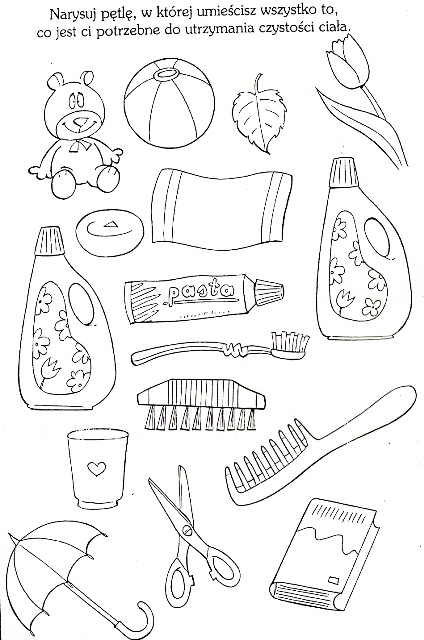 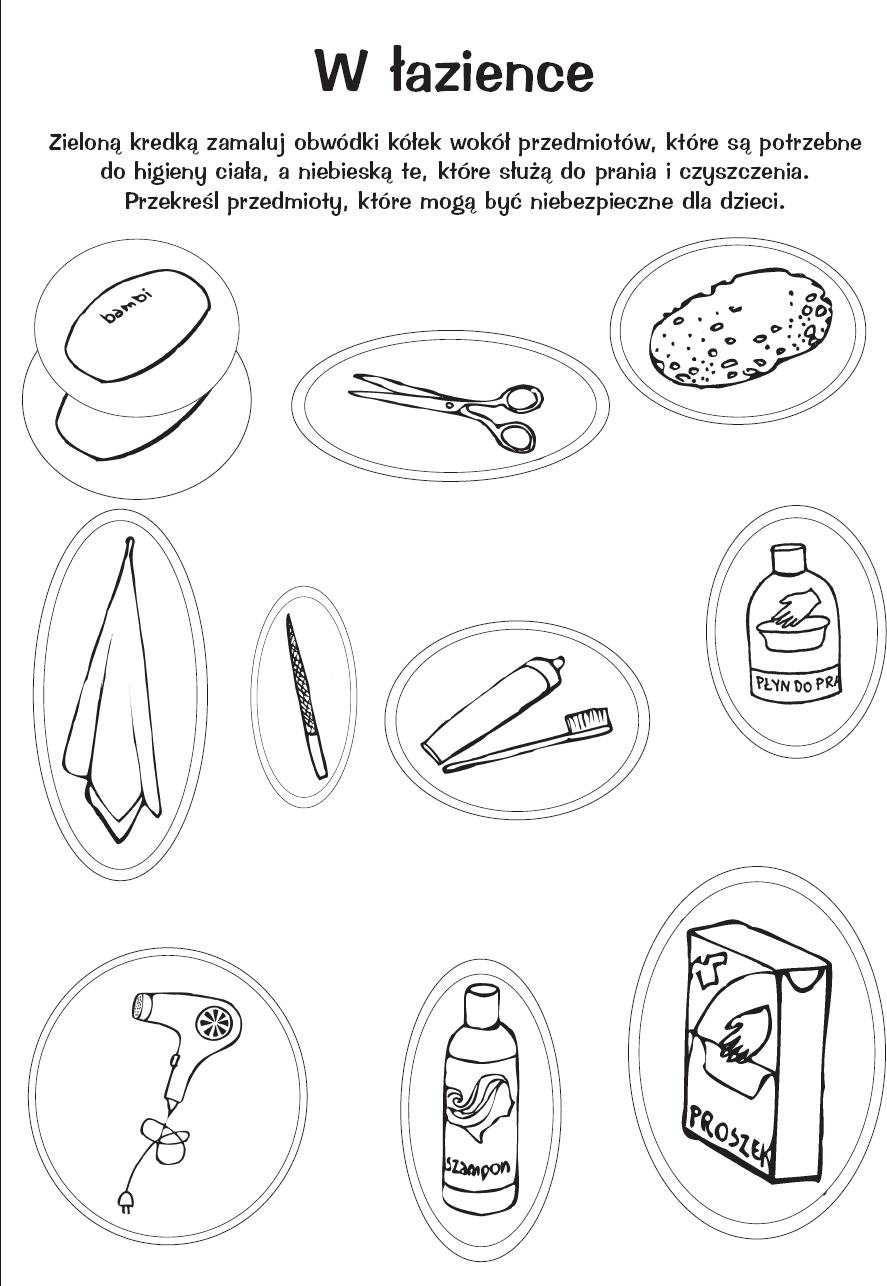 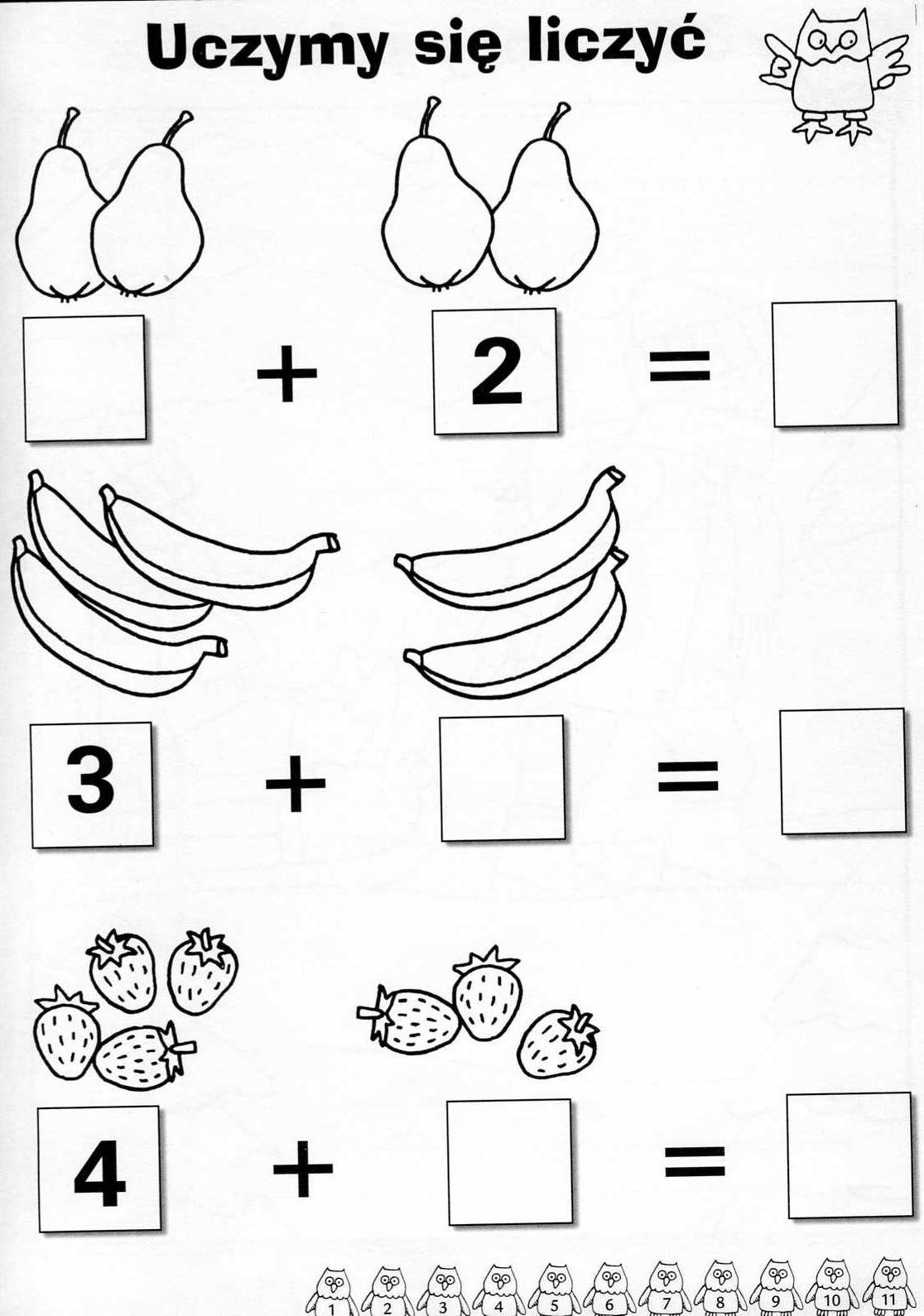 